5188 sayılı Özel Güvenlik Hizmetlerine Dair Kanun’a göre; acil ve geçici haller dışında, özel güvenlik şirketleri tarafından üçüncü kişi, kurum ve kuruluşlara sağlanacak koruma ve güvenlik hizmetlerinin nereye ve ne zaman yazılı olarak bildirilmesi ön görülmüştür?İlgili valiliğe, hizmet başladıktan bir gün sonraİçişleri Bakanlığına, hizmet sözleşmesinin imzalandığı günİlgili valiliğe, hizmetin başladığı gün mesai saati bitimine kadarİlgili kişi, kurum ve kuruluşlara, hizmetin başladığı saatHizmet sözleşmesinin bildirilmesiyle ilgili herhangi bir zorunluluk yokturÖzel güvenlik görevlilerinin silah bulundurma ve taşıma yetkisi ile ilgili aşağıdakilerden hangisi yanlıştır?Özel güvenlik hizmetinde kullanılacak ateşli silah, il özel güvenlik komisyonu tarafından belirlenmiş olmalıdırKoruma ve güvenlik hizmetinde kullanılan silahlar sadece özel güvenlik şirketi tarafından temin edilirÖzel toplantılarda, spor müsabakalarında, sahne gösterileri ve benzeri etkinliklerde silahlı olarak görev yapılmazAteşli silahlar, silahlı özel güvenlik kimlik kartı olan görevlilerce taşınabilirAteşli silah, 5188 sayılı Özel Güvenlik Hizmetlerine Dair Kanunda belirtilen haller dışında görev alanı dışına çıkarılamazÖzel Güvenlik Hizmetlerine Dair Kanun’da aşağıdakilerden hangisine herhangi bir ceza veya yaptırım getirilmemiştir?Özel güvenlik görevlisi, Özel Güvenlik Hizmetlerine Dair Kanun’da belirtilen koruma ve güvenlik hizmetleri dışında başka bir işte çalıştırılamazÖzel güvenlik görevlileri greve katılamazKamuda çalışanlar haricinde mali sorumluluk sigortasını yaptırmadan özel güvenlik görevlisi çalıştırılamazÖzel güvenlik iznini almadan özel güvenlik görevlisi çalıştırılamazÖzel güvenlik görevlileri lokavt dolayısıyla işten uzaklaştırılamazÖzel güvenlik görevlilerinin yetkileri ile ilgili aşağıdakilerden hangisi yanlıştır?Özel Güvenlik Hizmetlerine Dair Kanun’da belirtilen etkinlik, tören ve toplu ulaşım tesislerinde izin verilen, davetli ya da biletli kişileri ayırt edebilmek için kimlik sorma yetkisi kullanılırGörev alanında, haklarında yakalama emri veya mahkumiyet kararı bulunan kişileri yakaladıkları takdirde iz veya delil etmek için değil, yakaladığı kişinin kendisine, başkalarına ve yakalayan görevliye zarar verebilecek maddeleri tespit edebilmek için arama yapılırPolis Vazife ve Salahiyet Kanunu’na göre silah bulundurma ve taşıma yetkisine sahiptirlerTabii afet gibi olağanüstü durumlarda ve imdat istenmesi halinde görev alanındaki işyeri ve konutlara girme yetkisi kullanılırAramalar sırasında suç teşkil eden, delil olabilecek ya da suç teşkil etmemekle birlikte tehlike doğurabilecek eşyayı, terk edilmiş veya bulunmuş eşyayı emanete alma yetkisi kullanılırAşağıdakilerden hangisinde özel güvenlik görevlisi olmak istenmesi durumunda özel güvenlik temel eğitimi şartı aranır?Silah eğitimi dışında, fakülte veya meslek yüksek okullarının güvenlikle ilgili bölümlerinden mezun olanlardaÖzel kolluktan emekli olanlardaGenel kolluktan emekli olanlardaMilli İstihbarat Teşkilatından emekli olanlardaGenel kolluk veya Milli İstihbarat Teşkilatında en az beş yıl çalıştıktan sonra kendi istekleriyle görevlerinden ayrılmış olanlardaAşağıdakilerden hangisi özel güvenlik görevlisi olmak isteyenlerde aranan şartlardan birisi değildir?Türkiye Cumhuriyeti vatandaşı olmakSilahsız olarak görev yapacak ise 18 yaşını doldurmuş olmakGörevin yapılmasına engel olabilecek vücut ve akıl hastalığı ile engelli bulunmamakİlk ve orta öğretimini 70 başarı puanı ile bitirmekGüvenlik soruşturması olumlu olmakAşağıdakilerden hangisi Özel Güvenlik Hizmetlerine Dair Kanun’a göre doğrudur?Özel güvenlik görevlileri, görevleri haricinde işledikleri suçlardan dolayı kamu görevlisi gibi cezalandırılırYönetici veya özel güvenlik görevlisi olabilme şartlarını taşımadığı veya bu şartlardan herhangi birini sonradan kaybettiği tespit edilenlere iki ay süre verilirÖzel güvenlik kimlik kartında silahlı ya da silahsız olduğu belirtilmeden görevlinin adı ve soyadı yer alırÖzel güvenlik denetimi sonucu tespit edilen eksikliklerin ilgili kişi, kurum, kuruluş ve şirketlerce verilen süre içinde giderilmesi zorunludurÖzel güvenlik yöneticileri görev alanı içinde ve süresince üniforma giyerlerÖzel güvenlik hizmetleri kapsamında, özel güvenlik birimlerini, özel güvenlik şirketlerini ve özel güvenlik eğitimi veren kurumlarını	denetlemekle	ilgili aşağıdakilerden hangisi yetkilidir?İçişleri BakanlığıValiliklerBelediyelerBakanlıklarŞirketlerI ve IIYalnız IYalnız IIIII ve IVI, II, III ve VÖzel güvenlik görevlilerinin el ile üst arama yetkisi, aşağıdakilerden hangisinde yasayla düzenlenmiştir?ÖSYM tarafından düzenlenen sınavlardaSpor müsabakalarındaToplu ulaşım tesislerindeSağlık tesislerindeYalnız IYalnız IIIII ve IVI, II ve IIII ve IIAşağıdakilerden hangisinde il özel güvenlik komisyonu kararı aranmaz?Geçici veya acil hallerde özel güvenlik izni verilmesiİşi veya konumu sebebiyle korunma ihtiyacı duyan kişiye özel güvenlik personeli istihdam etmek suretiyle güvenliğinin sağlanmasına izin verilmesiKurum ve kuruluşlar bünyesinde özel güvenlik birimi kurulmasıÖzel güvenlik birimi ile birlikte güvenlik hizmetinin şirketlere gördürülmesiÖzel güvenlik eğitimde kullanılmak üzere özel eğitim kurumlarının bulundurabileceği silah sayısını belirleme“Kamu haklarından yararlanma hakkının engellenmesi” suç olarak düzenlenmiştir. Bu düzenleme hangi kanunda yer almaktadır?Borçlar KanunuTürk Ticaret KanunuTürk Ceza KanunuMedeni Kanunİş Sağlığı ve Güvenliği KanunuGece ve gündüz işletilen ve nöbetleşe işçi postaları kullanılan işlerde, postası değiştirilecek işçi ne kadar süre dinlendirilmeden	diğer	postada çalıştırılamaz?Kesintisiz en az on bir saatKesintisiz en az on saatKesintisiz en az sekiz saatKesintisiz en az beş saatKesintisiz en az bir saatTürk Ceza Kanunu’nda “Kişiyi hürriyetinden yoksun kılma” suçunu ağırlaştıran	haller	sayılmıştır. Aşağıdakilerden hangisi bu kapsamda değildir?Suçun silahla işlenmesiBirden fazla kişi tarafından birlikte işlenmesiBu suçla ilgili yargılanan kişinin beraat etmiş olmasıKişinin yerine getirdiği kamu görevi nedeniyle işlenmesiKamu görevinin sağladığı nüfuzu kötüye kullanmak suretiyle işlenmesiAşağıdakilerden hangisi 5188 sayılı Özel Güvenlik Hizmetlerine Dair Kanun’a göre doğrudur?Şirket şubesinde güvenlik sorumlusu belirlenebilmesi için on beş kişi ve üzerinde özel güvenlik görevlisi istihdam edilmelidirYabancı kişiler veya yabancı şirketlerin Türkiye'de özel güvenlik hizmeti verebilmesi için sermayesinin %30’unun kamu bankalarında bulundurulması gerekirÖzel güvenlik eğitim kurumları, özel güvenlik görevlilerine verecekleri eğitimi, eğitimin başladığı gün mesai saati bitimine kadar, özel güvenlik görevlisinin istihdam edildiği kişi, kurum ya da kuruluşa yazılı olarak bildirilirEğitim ve öğretim kurumlarına, sağlık tesislerine, talih oyunları işletmelerine ve içkili yerlere özel güvenlik izni verilmezÖzel güvenlik şirketlerine, para ve değerli eşya nakli, geçici süreli koruma ve güvenlik hizmetlerinde kullanılmak üzere, komisyonun kararı ve valinin onayı ile silah alma, kullanma ve taşıma izni verilebilirAşağıdakilerden hangisi özel güvenlik alanında çalışanlar için gerekli eğitim şartlarından birisi değildir?Güvenlik sorumluları en az önlisans mezunu olmalıdırÖzel güvenlik şirketi veya eğitim kurumu yöneticileri lisans mezunu olmalıdırÖzel güvenlik şirket kurucuları lisans mezunu olmalıdırÖzel güvenlik görevlilerinden silahsız olarak görev yapacaklar en az sekiz yıllık ilköğretim veya ortaokul, silahlı olarak görev yapacaklar için en az lise veya dengi okul mezunu olmalıdırİl özel idareleri, belediyeler ile bağlı kuruluşları ve bunların üyesi olduğu mahalli idare birlikleri tarafından kurulan şirketlerde özel güvenlik alanında istihdam edilen özel güvenlik görevlisi sayısının on kişiyi geçmemesi halinde özel güvenlik bölümü yöneticisi en az lise mezunu olmalıdırÖzel güvenlik görevlisi Ali, görevli olduğu havalimanında emrinde görev yaptığı genel kolluk amirinin emirlerine uymayıp, şirket yetkilisinin verdiği talimat doğrultusunda görev yerini terk etmiştir. 5188 sayılı Özel Güvenlik Hizmetlerine Dair Kanun gereğince Ali olası hangi yaptırım ile karşılaşacaktır?Ali şirket yetkilisi ile birlikte bir yıl süre ile özel güvenlik alanında görev yapamayacaktırŞirket	yetkilisinden	talimat	aldığı	için herhangi bir işlem gerekmeyecektirİdari para cezası ile cezalandırılacaktırÖzel güvenlik alanında bir daha çalışamayacaktırYalızca şirket yetkilisi hakkında işlem yapılacak, Ali herhangi bir işlemle karşılaşmayacaktırAşağıdakilerden hangisi yanlıştır?Özel güvenlik görevlileri, Özel Güvenlik Hizmetlerine Dair Kanun’da sayılan yetkilerini sadece görevli oldukları süre içinde ve görev alanlarında kullanabilirlerÖzel güvenlik görevlileri, silahlarını görev alanının dışına çıkaramazlarSilahla görev yapan özel güvenlik görevlileri silahlı olarak, güvenlik sorumlusunu bilgilendirmek için kısa süreli görev alanı dışına çıkabilirlerPara ve değerli eşya nakli ve cenaze töreni gibi güzergah ifade eden durumlarda güzergah boyu, görev alanı sayılırGörev alanı, zorunlu hallerde İl Özel Güvenlik Komisyonu kararı ile genişletilebilir“Şehirlerarası otobüs terminalinde görev yapan özel güvenlik görevlisi Nalan, terminale giriş yapanlara kimlik sorma, duyarlı kapıdan geçirme, alarm verenlerin üstlerini el dedektörü ile arama, eşyalarını x- ray cihazından geçirme, şüphelendikleri kişilerin üstlerini el ile arama yetkilerini kullanmaktadır.” ifadesinde yer almaması gereken yetki hangisidir?Duyarlı kapıdan geçirmeEl dedektörü ile üst aramaEşyaları X-ray cihazından geçirmeEl ile üst aramaKimlik sormaalınarak, güvenlik hizmetinin özel güvenlik görevlileri tarafından sağlanması, kurum ve kuruluşlar bünyesinde özel güvenlik birimi kurulması veya koruma ve güvenlik hizmetinin	güvenlik	şirketlerine gördürülmesine izin verilebilmesi için ilk işlem aşağıdakilerden hangisi olmalıdır?Kişi, kurum veya kuruluşun talebinin olmasıKişi,	kurum	veya	kuruluşa	İçişleri Bakanlığının tavsiyesinin olmasıKişi, kurum veya kuruluşa daha önceden verilmiş özel güvenlik izninin olmasıKişi, kurum veya kuruluşun kamu hizmeti veriyor olmasıKişi, kurum veya kuruluşa yönelik mevcut bir tehlikenin olmasıÖzel güvenlik izni verilen yerde, zorunlu hallerde aşağıdakilerden hangisinin kararıyla görev alanı genişletilebilir?Özel güvenlik iznine müracaat eden kişi, kurum veya kuruluş yetkilisinin kararıylaİl özel güvenlik komisyonunun kararıylaÖzel güvenlik görevlisinin kendi ihtiyaçlarına göre ve kendisinin kararıylaÖzel güvenlik şirketinin hizmet verdiği yer ise yöneticinin, özel güvenlik birimi ise güvenlik sorumlusunun kararıylaÖzel güvenlik hizmetinin yürütüldüğü yerin, mülkiyet sahibinin kararıylaYağma şüphelisi Ahmet’i özel güvenlik görevlisi Soner yakalamıştır. Yakalama tutanağında hangi unsurun bulunması gerekli değildir?Zor kullanma durumundanYakalama nedenindenDelillerdenÖğrenim durumundanKimlik bilgilerindenAşağıdakilerden	hangisi	biyolojik bulgular arasında yer alır?Toksik maddeler ve ilaçlarKıl, ter, tükürükAteşli ve ateşsiz silahlarParmak izi, diş iziNarkotik ve uyuşturucu maddelerKamil bir AVM giriş kapısında görev yapmaktadırlar. Görevleri esnasında bir bayanın çantasından bir adet 7.65 mm çapında tabanca elde ederler. Şahıs tabancasının ruhsatlı olduğunu beyan eder ve ruhsatını ibraz eder, ancak ruhsatı kontrol ettiklerinde ruhsattaki seri numara ile tabancanın üzerindeki seri numaranın farklı olduğunu tespit ederler. Bu durumda Hasan ve Kamil ne yapmalıdır?Şahsı içeri almazlar geri çevirirlerTabancayı emanete alırlar, şahsa sahibini göndermesini söyleyerek bırakırlarKolluğa iletmek üzere tabancayı emanete alarak şahsı bırakırlarŞahsı bırakmayıp, konuya ilişkin yakalama ve emanete alma tutanağı yaparlar, vakit geçirmeden kolluğa bilgi verip, şahsı, tabancayı ve ruhsatı kolluğa teslim ederlerTabancayı emanete alıp, şahsa ruhsatı yenileterek getirmesini söyleyerek gitmesine müsaade ederlerOlay yerine ilişkin aşağıdakilerden hangisi özel güvenlik görevlisi Zehra’nın görevi ile bağdaşmaz?Şüpheli şahısların el, yüz, vb. yerlerini temizlemesini engellerOlay yerini GİRİLMEZ ŞERİDİ ile çevirirOlay yerindeki iz ve delilleri bir araya toplarOlay yerindeki telefonu kullandırmazOlay yerinde bulunan delillere dokundurmazAşağıdakilerin hangisi özel güvenlik görevlisi Burak’ın tanzim edebileceği tutanak çeşitlerinden biri değildir?Olay tespit tutanağıSuçüstü tutanağıTeslim tesellüm tutanağıİfade alma tutanağıEmanete alma tutanağıAşağıdakilerden hangisi korunan yer ile ilgili alınan fiziki tedbirler arasında yer almaz?ÇitTel örgüDuvarKapanEl detektörüÖzel güvenlik görevlisi Burak, düğün merasimine gelen kişilere, etkinliğin özelliği ve çeşidine uygun davetiye ve bilet göstermelerini, ayrıca önceden hazırlanmış davetli listesi ile gelen kişinin kimliği karşılaştırmak suretiyle yetkisiz kişilerin tören alanına girişlerini engellenmek amacıyla durdurma yapmaktadır.Aşağıdaki	durdurma	işlemlerinden hangisinde yetki aşımı söz konusudur?Durdurma nedeninin açıklanmasına gerek yokturDurdurmak için haklı bir nedeni olmalıdırDurdurmaya direnç gösterilmesi halinde sahip olunan yetki hatırlatılmalıdırYetkiye karşı gelinmesi halinde ani ve kaba davranışlardan kaçınılmalıdırSoğukkanlı ve profesyonel bir tavır içerisinde hareket edilmelidirAşağıdakilerden hangisi stadyumda görev yapan özel güvenlik görevlilerinin görevlerindendir?Müsabaka güvenlik planını hazırlamakTrafik düzenini sağlamakEv sahibi ve misafir takıma trafikte eskortluk yapmakBilet satışı yapmakMüsabaka öncesi ve sırasında bilet kontrolü yapmakKamera İzleme Odasında (CCTV Odası) görevli özel güvenlik görevlisi Fehmi’nin hangi davranışı yanlıştır?CCTV odasına yetkisiz kişilerin girişlerini önlemesiKurum/kuruluşun çevresinde bulunan fiziki engelleri aşmaya çalışan veya şüpheli cisim bırakanların takibini yapmamasıİzleme esnasında dikkatli ve duyarlı olmasıİzleme odasında bulunan cihazları talimatlara uygun şekilde kullanmasıGörev esnasında meydana gelen her türlü konu devir teslim ve rapor defterine kayıt etmesiAşağıdakilerden	hangisi	devriye çeşitlerinden değildir?Bisikletli devriyePlanlı devriyeAtlı devriyeKombine devriyeYaya devriyeKontrol noktasının amacı; korunan yerin güvenliğini  olumsuz yönde etkileyecek suç unsuru maddelerin, kişilerin ve araçların girişini engellemektir. Etkili bir koruma ve güvenlik hizmetinin sunulabilmesi için kontrol noktalarının planlaması doğru yapılmalıdır. Aşağıdakilerden hangisi kontrol noktalarının aşamalarından biri değildir?İç güvenlik halkası (Özel halka)Uzak çevre güvenlik halkası (En dış halka)Ana giriş kontrol noktası (Dış halka)Kritik alan giriş noktası (İç halka)Bina giriş kontrol noktası (Orta halka)Özel güvenlik görevlileri tarafından görülen, duyulan, anlatılan ve hafızada kalan bilgilerin yazıya dökülmesi, kayıtlara geçirilmesine ne denir?RaporTutanakBilgi notuNot almaHatırlatmaÖzel güvenlik görevlileri görevli oldukları bölgede terk edilmiş veya bulunmuş bir eşya ile ilgili hangi tutanağı tutmalıdır?Emanete alma tutanağıEl koyma tutanağıZapt etme tutanağıTeslim tesellüm tutanağıMüsadere tutanağıRisk analizi ve güvenlik planlaması yapılırken dikkate alınacak kriterler arasında yer almayan seçenek hangisidir?Dinamik olmalıCaydırıcı olmalıFayda/maliyet dengesi gözetilmeliÖzgürlük/güvenlik dengesi gözetilmeliStatik olmalıTelsiz konuşmalarıyla ilgili hangi ifade yanlıştır?Telsizin sesi fazla açılmamalıdırTelsizden özel haberleşme yapılmazTelsizde	diğer	istasyonların	haberleşme yaptığı esnada telsizin mandalına basılmazMesajlar uzun olmalıdırMesajlar kısa olmalıdırAşağıdakilerden hangisi nokta görevi esnasında ve özel güvenlik görev alanında şüpheli bir paketle karşılaşan özel güvenlik görevlisi Salim’in yapmaması gereken bir davranıştır?Soğukkanlı bir şekilde derhal genel kolluğa bilgi vermelidirPaniğe kapılmadan paketi derhal elle kontrol etmelidirPaket etrafında güvenli bir alan sağlayarak emniyet şeridi çekmelidirPaketin yakın çevresinde ikinci bir şüpheli paket ihtimaline karşılık kontrol yapmalıdırKişilerin şüpheli pakete yaklaşmasını engel olmalıdırAşağıdakilerden hangisi şüpheli şahıs tespitinde dikkat edilecek hususlardan biri değildir?Taşıdığı paketi bırakıp ayrılan kişiDonuk bakışlı kişiSıcak havada kaban giyen kişiHeyecanlı davranış sergileyen kişiAtletik yapılı kişiAşağıdakilerden hangisi aile içi ve kadına yönelik şiddet eyleminin unsurudur?Herhangi bir kişi tarafından işlenmesiTekrar etmemesiKadın üzerinde ağır duygusal ve fiziksel etkileri oluşmamasıÇoğu zaman dışa aksettirilmek istenmemesiAnlık bir geçici tartışmadan meydana gelmesi ve devam etmemesiÖzel güvenlik görevlileri görevli oldukları alanda meydana gelen konusu suç teşkil eden bir olayın şüphelisini yakaladıklarında hangi yetkilerini kullanmış olurlar?Adli yakalamaÖnleme yakalamasıİdari yakalamaKoruyucu yakalamaSanık yakalamaAşağıdakilerden	hangisi	raporun şekil şartları arasında yer almamaktadır?Raporu düzenleyenin imzası olmalıdırRapor hazırlanırken A4 veya A5 kağıt kullanılmalıdırRaporun üst orta kısmına büyük harflerle raporun cinsi (…RAPORU) yazılmalıdırTükenmez kalem olmak şartı ile her renk kalemle yazılabilirRaporun sonunda raporu düzenleyenin adı, soyadı, unvanı yazılmalıdırÖzel güvenlik görevlisi Mehmet havalimanı kargo bölümünde çalışmaktadır. Çanta, bagaj, koli gibi kapalı eşyaların içinde tehlikeli madde, yasak madde olup olmadığının kontrolünü nasıl yapmalıdır?X-Ray cihazı kullanmalıdırKapı detektörü kullanmalıdırEl detektörü kullanmalıdırŞarj detektörü kullanmalıdırEl ile kontrol etmelidir“Koruma ve güvenliğini sağladıkları alanlara girmek isteyenleri duyarlı kapıdan geçirme, bu kişilerin üzerini detektör ile arama, eşyaları X-Ray cihazından veya benzeri güvenlik sistemlerinden geçirme” yetkisini, 5188 sayılı Özel Güvenlik Hizmetlerine Dair Kanunun özel güvenlik görevlilerinin yetkilerini düzenleyen madde hangisidir?5 inci maddesi6 ncı maddesi7 nci maddesi8 inci maddesi9 uncu maddesiKapı tipi metal detektörler aşağıdakilerden hangisine alarm vermez?TabancaKamaMadeni paraKemer tokasıÇakıl taşıAşağıdakilerden	hangisi	çevre güvenliği sağlamak amacıyla kullanılabilir?Kapı tipi metal detektörüEl tipi metal detektörüKapalı Devre Televizyon Sistemi (CCTV)Kartlı geçiş sistemiX-Ray cihazıAşağıdakilerden	hangisi	dedektör çeşitlerinden değildir?Isı ve duman dedektörleriSes dedektörleriMetal detektörleriAlev dedektörleriGaz dedektörleriÖzel güvenlik görevlisi Mehmet, görev yaptığı birimde meydana gelen patlama sonrası bir kazazedenin bilinç kontrolünü yaptıktan sonra hava yolunu açmak için yaralıyı sert bir zemine yatırır. Bir elini alına yerleştirip diğer elinin iki parmağını çene kemiğinin üzerine yerleştirerek alından bastırıp çeneden kaldırarak yaralının başını geriye doğru iter. Bu pozisyon aşağıdakilerden hangisidir?Şok pozisyonuYarı oturuş pozisyonuBaş-çene pozisyonuKoma pozisyonuYarı yüzükoyun-yan pozisyonArkadaşlarıyla Cumartesi günü Şile’ye yüzmeye giden acil tıp teknisyeni Orkun henüz denizden çıkarılan bir boğulma vakasıyla karşılaşır. Kendini tanıttıktan sonra olguya müdahale eder. Kazazedeye gerekli pozisyonu verdikten ve havayolu açıklığını sağladıktan sonra Orkun bir ilkyardımcı olarak, solunumu değerlendirmek için hangi yöntemi kaç saniye süresince yapmalıdır?10-20 sn. süresince bak- hisset-dinle5- 10 sn. süresince bak- dinle- hisset15- 30 sn. süresince bak- hisset-dinle5- 15 sn. süresince bak- hisset-dinle10- 15 sn. süresince bak- dinle- hissetTrafik kazası sonrasında özel güvenlik görevlisi Rıfat’ın hangi yaralıyı araçtan mutlaka çıkarması gerekmektedir?Yaralının bacağında kırık varsaYaralının ön kolunda kontrol edilebilir kanama varsaYaralı sıkışmış iseYaralıda solunum güçlüğü varsaYaralı çok bağırıyorsaSolunumu ve kalbi durmuş kişiye 5 dakika içinde müdahale edilmezse ne olur?Kendisi solumaya başlarDokuların oksijenlenmesi bozulacağı için beyin hasarı başlarHiçbir şey olmaz.Hasta şoka girerGöğüs ağrısı başlarAcil taşıma teknikleri ne zaman kullanılmalıdır?Her zamanOlağanüstü bir tehlike söz konusu iseYaralının kırığı var iseYaralıya ikici değerlendirme yapabilmek içinYaralının bilinci ve solunumu varsaDoktor Metin Bey ailesiyle birlikte özel arabalarıyla tatil için İstanbul’dan Rize’ye giderken Akçaabat girişinde bir trafik kazasına tanık olurlar. Doktor Bey olay yerine intikal ettiğinde yaşam zincirinin ilk halkasında yer alan temel uygulamaları hangi sıraya göre yapmalıdır?Koruma- bildirme- kurtarmaKoruma- kurtarma- bildirmeKurtarma- koruma- bildirmeBildirme- kurtarma- çıkarmaKoruma- çıkarma- kurtarmaAşağıdakilerden hangisi yanığın şiddetini belirleyen ana faktörler arasında değerlendirilemez?Yüzey miktarıKritik alanların yanmasıHastanın yaşıYanığın saatiHastanın genel sağlık durumuPatlamanın şiddetiyle yere düşen bir çalışan bacaklarını hareket ettiremediğini, belinin ağrıdığını söyleyince özel güvenlik görevlileri yaralıyı hangi yöntemle sedyeye koymaya karar vermiştir?Kaşık tekniğiAltın beşikKarşılıklı durarak kaldırmaKöprü tekniğiSırtta taşımaTam hava yolu tıkanıklarında hangi uygulama yapılmıştır?Hemlich ManevrasıRentek ManevrasıAltın beşikSoğuk uygulamaSıcak uygulamaÖzel güvenlik görevlisi olduğunuz bir park alanındaki hayvan ısırığı olayına müdahale ederken aşağıdakilerden hangisi yapılmamalıdır?Kedi-köpek ısırmalarındaki hafif yaralanmalarda sabun ve bol su ile yara yıkanırArı sokmalarında iğne görülebiliyorsa çıkarılırAkrep-yılan sokmalarında yaraya soğuk uygulama yapılırAkrep-yılan sokmalarında yara bölgesi kalp seviyesinin altında tutulurAkrep-yılan sokmalarında zehrin çıkması için yara bölgesi kesilerek kanatılırIsı, yanıcı özellik gösteren maddeler ve oksijenin bir araya gelmesiyle oluşan, yanma reaksiyonun kontrol dışına çıkmasına ne ad verilir?YanmaYangınAteşYanıcı maddeAlevYangınlarda söndürme maddesi olarak kullanılan “su”, aşağıdaki yangın sınıflarından hangisinde en ideal söndürme yapar?B sınıfı yangınlarF sınıfı yangınlarD sınıfı yangınlarC sınıfı yangınlarA sınıfı yangınlarYangın oluşum aşamaları, aşağıdaki şıkların hangisinde doğru sırayla verilmiştir?Koku-Duman-AlevDuman-Koku-AlevAlev-Duman-KokuAlev-Yanma-KokuAlev-Yangın-Dumanİşyerlerinde meydana gelebilecek acil durumlarda yapılacak iş ve işlemlerle, bilgilerin ve uygulamaya yönelik eylemlerin yer aldığı plan aşağıdakilerden hangisidir?Yangın planıAcil eylem planıAcil durum planıAfet planıDeprem planıYangın sebebiyle rahatsızlanan ve yaralanan kişilere ilk müdahaleyi yapan acil durum ekibi, aşağıdakilerden hangisidir?Koruma ekibiKurtarma ekibiSöndürme ekibiİlkyardım ekibiKomuta ekibiAşağıdakilerden hangisi yangın bölgesinde karşılaşılabilecek tehlikelerden değildir?Sıvılaşma tehlikesiYüksek sıcaklık tehlikesiPatlama tehlikesiÇökme tehlikesiElektrik tehlikesiKuru kimyevi tozlu portatif yangın söndürücülerin periyodik kontrolü ve bakımı aşağıdaki şıkların hangisinde doğru olarak verilmiştir?6 Ayda bir kontrolü, 1 yıllık genel bakım, 4 yıl sonunda tozunun değiştirilmesi4 Ayda bir kontrolü, 2 yıllık genel bakım, 2 yıl sonunda tozunun değiştirilmesi4 Ayda bir kontrolü, 1 yıllık genel bakım, 4 yıl sonunda tozunun değiştirilmesi6 Ayda bir kontrolü, 1 yıllık genel bakım, 2 yıl sonunda tozunun değiştirilmesi4 Ayda bir kontrolü, 2 yıllık genel bakım, 4 yıl sonunda tozunun değiştirilmesiAşağıdakilerden hangisi yangın çıkış sebeplerinden biri değildir?BilgisizlikİhmalKazalarDumanYıldırımsinir sistemine etki ederek, akli, fiziki ve psikolojik dengesini bozan, kişi ve toplum içerisinde ekonomik ve sosyal çöküntü meydana getiren, alışkanlık ve bağımlılık yapan, kullanılması, bulundurulması, üretilmesi ve satışının kanunlarla yasaklandığı maddelere ne isim verilir?İlaçBağımlılıkUyuşturucu MaddeToleransMadde yoksunluğu“Alışılmış olan bir maddenin alınamaması veya azaltılması halinde ortaya çıkan bir hastalık tablosu, bir kriz durumudur. Kişinin dayanılmaz acılar yaşamasıdır” ifadesi aşağıdakilerden hangisini tanımlar?Tolerans etkisiniYoksunluk haliniDuygu durumunda yükselme haliniÇevresel etkenleriKişilik etkenleriniAşağıdakilerden	hangisi	iletişimin temel öğelerinden biri değildir?Geri bildirim (dönüt)Kanal (araç)Mesafe (uzaklık)Alıcı (hedef)Kaynak (verici)Kişinin kendisini herkesten ayrı tutarak her konuda öne çıkmak istemesi, diğerlerinden kendini daha önemli olduğunu vurgulayıp ilgiyi alakayı sürekli üstünde tutmaya çalışması iletişimin önündeki engellerden hangisine girer?Ben Merkezcilik (Egoizm)KararsızlıkAlınganlıkDuyarsızlıkÖn KabullerBir özel güvenlik görevlisinin yüzyüze kurduğu iletişimde aşağıdaki durumlardan hangisi yüzyüze iletimin unsurlarından değildir?BakışKonuşmaYüz ifadeleriBeden hareketleriGörüntüSosyal psikologların uzun yıllar yaptıkları çok sayıda araştırmanın sonucuna göre insanların birbirleriyle yüz yüze kurdukları ilişkilerde sözsüz mesajların etkisi%90 oranındadır. Sözsüz mesajlar; jestler göz ve baş hareketleri, beden duruşu, yüz ifadeleri,           mesafe,	temas	gibi öğeler	İle ifade edilir.Yukarıdaki paragrafta boş bırakılan yere aşağıdakilerden hangisi gelmelidir?Beden diliSözlü iletişimDiksiyonEmpatiSempatiHalk arasındaki karşılığı “dengine getirip, mosmor etmek” olan dinleme türüne karşılık gelen dinleyiciler, genellikle konuşma esnasında konuşmacının kelimelerini dikkatlice dinleyerek özellikle bahsetmediği noktaları tespit eder. Zihinlerinde daha önceden hazırlanmış planları olan bu tür dinleyiciler sinsice bir çaba içerisinde konuşmacıyı zor duruma düşürmeye çalışırlar. Bu tür dinlemeyi genellikle basın mensupları daha fazla yaparlar.Yukarıdaki açıklamaya karşılık gelen dinleme türü aşağıdakilerden hangisidir?Seçerek dinlemeSavunucu dinlemeSaplanmış dinlemeTuzak kurucu dinlemeGörünüşte dinlemeAşağıdakilerden hangisi bir Özel Güvenlik görevlisinin öncelikli ve ‘olmazsa olmaz’ görev anlayışını ifade eden, sağlıklı bir ilişki kurmasını ve kaliteli bir hizmet ortaya çıkarmasını sağlayan geliştirilebilir davranış yöntemlerinden biri değildir?İlk izlenimTedbir almaÇözüm üretmeAlınganlık göstermeİnsanlara yaklaşımkaynak, alıcı, mesaj, kanal, dönüt ile ilgili aşağıdaki açıklamalardan hangisi yanlıştır?Kaynak (verici): İletişimi başlatandırAlıcı (hedef): Düşüncelerin kodlanması, sözlü, sözsüz veya yazılı olarak hazırlanan sembollerdirMesaj (haber): Alıcıya iletilmek istenen konudurKanal (araç): Kaynağın mesajını alıcıya ilettiği yol ve yöntemdirGeri bildirim (dönüt): Alıcının, kaynak tarafından gönderilen mesaja verdiği tepkidirAşağıdakilerden	hangisi	iletişimin temel özelliklerinden biri değildir?Sözcüklerle ve beden diliyle gerçekleşirBilinçli ve bilinçsiz olarak gerçekleşebilirİletişim kaynak ve alıcının aktif olduğu bir süreçtirAmaç, çevre üzerinde etkin olmaktırİletişim	meydana	geldiği	ortamdan etkilenmezAşağıdakilerden hangisi stresi önlemek için yapılması gerekenlerden biri değildir?Yapılan işin önem ve değerini kabul etmekKendine karşı anlayışlı olmakGülümsemekKendini diğer insanlardan küçük görmekÖfke, korku ve endişeden uzak durmakEmpati nedir?Kişinin karşısındaki kişiye onu çok sevdiğini söylemesidirKişinin karşısındaki kişi gibi hissetmesidirKişinin karşısındaki kişinin yerine kendisini koyarak onun düşünce ve duygularını doğru anlamasıdırKişinin karşısındaki kişiye özen duymasıdırKişinin karşısındaki kişi gibi olmaya çabalamasıdırDinleyicinin konuşana, anlattığı ile ilgilendiği, onun sorununu gerçekten hissettiği izlenimini veren dinleme türü aşağıdakilerden hangisidir?Savunucu dinlemeAktif dinlemeGörünüşte dinlemeYüzeysel dinlemeSeçerek dinlemeyapan iki grubun arasında çıkan tartışmanın devam ettiği sırada müdahalenin zaruri olmasına rağmen makul sürede yeteri kadar ekip gelemeyeceğini bilen Özel Güvenlik Görevlisi Cemal ne yapmalıdır?Değerlendirme yapılmaksızın fiziki güç kullanılırOlaydaki grupların yapısı dikkate alınmazGruplardan birisine uyarak diğer grup bertaraf edilirİki gruba karşı sert tavır alınırYapıcı	konuşmalarla	taraflar sakinleştirilmeye çalışılırAşağıdakilerden	hangisi topluluklarda paniğe sebep olabilir?Topluluğu sağlıklı bilgilendirmekKaçış yollarını açık tutmakTopluluk içerisindeki iletişim eksikliğiÖlçülü kuvvet kullanımıGüvenlik kuvvetlerinin olayın kontrolünü elinde bulundurmasıAşağıdakilerden	hangisi	çatışma sebeplerinden biri değildir?İletişimin artırılmasıBelirli kaynakların paylaşılmasıAmaç farklılıklarıAlgılama farklılıklarıYönetim alanı ile ilgili belirsizlikÖzel güvenlik görevlisi Kemal, AVM girişinde görev yaparken güvenlik kontrol kapısından geçmesi için uyarıda bulunduğu kişinin fiziki saldırısına uğrar ve cop kullanmak zorunda kalır. Kemal’in copla şahsın vücudunun hangi bölgesine vurması doğru olmaz?Kalça iç kasıKalça dış kasıBoyun bölgesiBaldır kasıKol bölgesiAşağıda verilen grup ve kalabalık eşleşmelerinden hangisi yanlıştır?Cami/Kilise cemaati – GrupAVM de alışveriş için bulunanlar – KalabalıkTakım taraftarları – GrupTiyatro/Sinema seyircileri – KalabalıkAVM yönetim kurulu – GrupÜniversitede saldırgan bir öğrenci topluluğu mevcuttur ve genel kolluk çağırılmamıştır. Bu kalabalığı bölmek ve yanlara doğru dağıtmak isteyen üniversitede görevli, özel güvenlik görevlileri hangi düzende hareket etmelidirler?Saldırı düzeniKama düzeniHat düzeniÇember düzeniÇatı düzeniYasadışı kalabalığa karşı göz yaşartıcı gaz kullanmak durumunda kalan güvenlik görevlisinin hareket tarzıyla alakalı aşağıdakilerden hangisi yanlıştır?Kullanım öncesi kalabalığı ikaz etmelidirRüzgar yönü ve hızını iyi ayarlamalıdırKaçış yollarını açık bırakmalı ve dağılım istikametini önceden belirlemelidir.Kaçış	ve	dağılma	yönlerini	kalabalığa bildirmelidirKapalı	mekanlarda	dozajı	yüksek	göz yaşartıcı mühimmat kullanılmalıdır.Aşağıdakilerden hangisi yasal olmayan toplumsal olaylarda en sık rastlanan eylem biçimleri arasında değildir?Barikat kurmaBazı maddelerin atılmasıYağma ve tahripYazılı ve sözlü tahrikRehin almaTiyatro salonundaki oyunu izlemekte olan seyircilerin oluşturduğu kalabalık türü aşağıdakilerden hangisidir?Organize olmayan aktif kalabalıkOrganize olmayan pasif kalabalıkOrganize pasif kalabalıkOrganize aktif kalabalıkSaldırgan kalabalıkAşağıdakilerden hangisi grup içerisindeki liderin, grup üyelerini etkilemek ve yönlendirmek için kullandığı usullerden biri değildir?CezalandırmaÖdüllendirmeGrup üyeleriyle iletişimi kesmeZor kullanmaİnandırma (İkna Etme)“Tarım Bakanlığında görev yapan ÖGG Kemal, Bakanlık binası önünde bir konuyu protesto etmek üzere toplanmış bir çiftçi kitlesiyle karşı karşıyadır.” Kemal’in bu çiftçi kitlesiyle ilgili aşağıdaki bilgilerinden hangisi yanlıştır?Bireysel anlamda bilinçli hareket ve davranış gösterilmezGrupta duygusal hareket etme görülmezSöylem ve eylem birliği vardırBastırılmış duygu ve düşünceler ortaya çıkarTelkin ve tesir altında kalma vardırAşağıdakilerden hangisi suikastların temel nedenleri olan kişisel nedenlerden değildir?KıskançlıkKinİntikamHusumetDuygulu ve hassas olmaGüzergâh üzerinde olası tehlikeli bölgeler ile varış noktasındaki mevcut durum, şartlar nasıl değerlendirilir?Öncü istihbarat çalışmasıÖn çalışmaÖn araştırmaÖn incelemeGüzergah çalışmasıToplumda kargaşa çıkarmak ve devletin yabancı devletler karşısında güvenliğini tehlikeye düşürmek amacıyla devlet büyüklerine, siyasi ve askeri liderlere veya toplumca sevilen kişilere yöneltilen silahlı saldırılara ne denir?SabotajSuikastProvokasyonEylemTehditHangi kapsamda özel koruma hizmeti verilmez?Terörle	mücadele	kapsamında	koruma hizmetiÇıkar amaçlı suç örgütleri ile mücadele kapsamında koruma hizmetiCeza davalarında koruma hizmetiÖzel	güvenlik	hukuku	(5188	sayılı) kapsamında koruma hizmetiAvrupa Birliği Hukuku kapsamında koruma hizmetiAşağıdakilerden hangisi Temel Koruma prensiplerinden değildir?Koruma faaliyeti boşluk bırakılmadan, devamlılık sürecinde 24 saat devam etmelidir.Korunan önemli kişinin (VIP)her türlü tehdit, tehlike ve utandırıcı durumlardan korunmalıdırKoruma faaliyetlerinde her türlü olay karşısında tereddüt edilmeden doğrudan silah kullanılmalıdırKoruma görevine ilişkin her türlü araç ve alternatif plan önceden hazırlanmalıdırKoruma hizmeti esnek olmalı önemli kişinin hareketlerini kısıtlamamalıdırAşağıdakilerden hangisi yakın koruma personeli arasında yer almaz?Karşı atak timiSürücüÖncü korumaEkip amiriÇevre düzenini korumaAşağıdakilerden hangisi VIP’nin (Önemli kişi) araca binmesi esnasında alınacak pozisyon için yanlıştır?Mümkün olduğu kadar binaya yaklaşılmalıdırKoruma görevlileri yerlerini almalıdırAraçların motoru çalışır vaziyette bulunmalıdırVIP oto sürücüsü, VIP’nin (Önemli kişi) kapısını açmalıdırMerdivenlerde, VIP’den (önemli kişiden) önce bir koruma personeli çıkarak üst kat emniyetini almalıdırÇoklu	koruma	organizasyonunda “Ekip Amiri” nin görevi nedir?Tüm koruma organizasyonundan sorumludurArtçı koruma ekibinden sorumludurÖncü Koruma Ekibinden sorumludurCAT Timinden sorumludurSadece korunan önemli kişiden (VIP) sorumludurYakın koruma görevi ifa eden özel güvenlik görevlilerinin standart yürüyüş düzenleri vardır. Aşağıdakilerden hangisi bu yürüyüş düzenlerinden değildir?Dörtlü koruma (Açık “V” düzeni)Tek kişi ile korumaİki kişi ile koruma7 kişi ile koruma (serpme)Üç kişi ile korumaAşağıdaki ifadelerden hangisi yanlıştır?Özel güvenlik görevlisi, genel kolluğun olmadığı yerde genel kolluğun idari ve adli bütün yetkilerini kullanabilirÖzel güvenlik görevlisi görev alanında genellikle suç önleyici mahiyette görev yaparSuç işlendikten sonra yapılan çalışmalar genel kolluğun adli görevlerini oluştururJandarma	Genel	Komutanlığı,	İçişleri Bakanlığı’na bağlıdırÖzel güvenlik görevlileri, kamu güvenliğini tamamlayıcı mahiyette görev yaparlar"Özel güvenlik görevlileri ve yöneticileri görev alanları içinde genel güvenliğin ve kamu düzeninin bozulduğu hallerde durumu derhal ……………bildirmelidir."cümlesindeki	boşluğa aşağıdakilerden hangisi gelmelidir?ValiyeCumhuriyet SavcısınaHakimeGenel kolluğaBelediye BaşkanınaSuçun önlenmesi ve işlenmiş suçun aydınlatılmasında genel kolluk ile özel güvenlik arasındaki iletişimin şekli ve sürecini en verimli kılan uygulama hangisidir?PATBİSASİPÖGNETPOLNETKAANI. Özel GüvenlikPolisSahil GüvenlikGümrük MuhafazaYukarıdakilerden hangileri genel kolluktur?Yalnız IYalnız IIII ve IIII ve IIIII, III ve IVSİLAH BİLGİSİ SORULARI“Atışa hazır fişeğin işgal ettiği yere………, atış için sıra bekleyen fişeklerin işgal ettiği yere de	denir.”Boş bırakılan yerlere gelecek ifade aşağıdaki hangi seçenekte verilmiştir?Fişek yatağı - namluNamlu - hazneHazne - şarjörFişek yatağı – hazneRampa – fişek yatağı(9x19)’luk Fişek denildiği zaman ilk rakam olan 9 ve diğer rakam olan 19 neyi ifade eder?Çekirdek çapı - Kovan boyuKovan çapı - Çekirdek boyuFişek uzunluğu - Çekirdek çapıNamlu çapı - Kovan boyuKalibre - Fişek çapıŞarjörde fişek bittiğinde sürgünün geride kalmasını sağlayan parçaya ne isim verilir?NamluSürgü tutucu pimiYerine getiren yayTırnakGerdelSilahını söken ÖGG Ahmet, aşağıdakilerden hangisini sürgü(kapak takımı) üzerinde göremez?TetikArpacıkKovan atma boşluğuGezTırnakAşağıdakilerden hangisi tabancalardaki emniyet çeşitlerinden değildir?Kabza emniyetiŞarjör emniyetiHoroz emniyetiİkaz pimi emniyetiRampa emniyetiMP-5 makinalı tabancalarda, atış seçici mandal ve tetik tertibatı hangi parça üzerinde bulunur?A) Sürgü B) Hazne C) Kabza D) RampaE) HatveFişek yatağında kaç fişek bulunur? A) 16		B) 1	C) 3	D) 15	E) 10Aşağıdakilerden hangisi silahla ilgili genel emniyet kuralları içerisinde yer almaz?Eline aldığın silahı her zaman dolu olarak bilSilahın boş olduğundan emin olsan dahi hiçbir zaman canlı hedefe doğrultmaElinde tabanca varken birileri ile asla konuşmaya dalmaSilahını unutmamak için evde her zaman göz önünde bulundurNamlu ağzını her zaman ölü noktaya çevirTabancada söküm işleminin sırası, aşağıdakilerden hangisinde doğru olarak verilmiştir?Fişek yatağını kontrol et.Namluyu, yerine getiren yay ve milini sürgüden çıkar.Şarjörü çıkar.Ölü noktaya tut.Sürgü tutucuyu çıkar, sürgüyü serbest bırak.I-II-III-IV-VIV-III-I-V-III- III-IV-V-IIII-I-II-V-IVIV-III-V-I- IIŞarjör	kilitleme	mandalı	yarı otomatik tabancada nerede bulunur?Sürgüde (Kapak takımında)NamludaŞarjör kılıfındaŞarjör gövdesindeÇerçevede (Gövdede)Hangisi bakım aracı değildir?Bakır telli ve kıl telli fırçaHatveTemizlik beziHarbiKoruyucu yağAşağıdakilerden	hangisi	silah çeşitlerinden değildir?Nükleer silahlarBiyolojik silahlarKimyasal silahlarFizyolojik silahlarAteşli silahlarMP-5 makineli tabancanın üzerinde bulunan dönerli gezde kaç adet mesafe ayarı vardır?A) 3	B) 5	C) 2	D) 4	E) 1Hangisi atış sonrası silah bakımında kullanılan malzemelerdendir?A) Pense	B)Tornavida	C)HarbiD) Matkap	E)Yan keskiAşağıdakilerden	hangisi	şarjörü oluşturan parçalar arasında yer almaz?GerdelŞarjör yayıŞarjör kapağıŞarjör kapağı kilidiEmniyet ve ateş ayar mandalıFişek çekirdeğinin uluşabileceği en uzak mesafeye ne denir?A) Mermi yolu B) Azami menzil C) HatveD) İlk hız	E) Son hız“Rampa”,	silahın	hangi	parçası üzerinde bulunur?A) Sürgü (Kapak takımı)	B) Gövde (Çerçeve)C) Kabza	D) Hazne (Şarjör)	E) NamluSilahlarda iğnenin kırılması durumunda aşağıdakilerden hangisi doğrudur?Boş kovan dışarı atılmazFişek ateşlenmezTabanca emniyete alınamazHoroz kurulmazTetik çalışmazAşağıdakilerden hangisinde yarı otomatik	tabancaların	namlusunda bulunanlar doğru olarak verilmiştir?Yiv set - Rampa - TırnakRampa - Fişek yatağı - Yiv setRampa - Fişek yatağı - ÇıkarıcıFişek yatağı - Arpacık - ÇıkarıcıYiv set - Arpacık - ÇıkarıcıSilahla ilgili aşağıdaki bilgilerden hangisi doğrudur?Atışa hazır fişeğin beklediği yer şarjördürNişan tertibatında gez ve arpacık bulunmazNamlunun içerisinde bulunan girintilere çap denirToplu tabancalarda kabza emniyeti bulunurTabancalarda çapına uygun fişek kullanılırAşağıdakilerden	hangisi	atış tekniklerinden değildir?Nefes kontrolüDuruşAçık poligonda atış yapmakTetik ezmeKabza kavramaSilahlarda yerine getiren yayın görevi nedir?Çekirdeğin uzağa gitmesini sağlarDüzgün nişan alınmasını sağlarNamluyu	kilitleyerek	silahın	emniyete alınmasını sağlarTetik çekirdeğinde horozun yavaş düşmesini sağlayarak zarar görmesini engellerGeriye gelen sürgünün ileriye gitmesini sağlarAteşleme sonrası boş kovan dışarı atılmıyor ise sebebi aşağıdakilerden hangisi olabilir?Tırnak veya tırnak yayı kırıktırŞarjör iyi takılmamıştırİğne kırıktırŞarjör ağzı kenarları deforme olmuşturİğne yayı esnekliğini kaybetmiştir“Ateşli ve Ateşsiz Silahların kullanıldığı olaylarda olay yerinden elde edilen balistik bulguların, balistiğin alt bilim dallarının temel kaideleri ve Adli Balistik Biliminin metotları kullanılarak incelendiği; bulguların, delil kimliğine kavuşturulduğu bilim dalına	denir.”Yukarıda boş bırakılan yere gelecek ifade aşağıdaki hangi seçenekte verilmiştir?Olay yeri incelemeAdli emanetAdli balistikAdli polislikYara balistiğiAşağıdakilerden hangisinde tek göz açık şekilde yapılan atışlarda gez, arpacık ve hedefin görüntüsü doğru olarak tarif edilmiştir?Gez ile arpacık net, hedef bulanık görülerek atış yapılmalıGez ile arpacık bulanık, hedef net görülerek atış yapılmalıGez net, arpacık bulanık, hedef net görülerek atış yapılmalıGez, arpacık ve hedefi net görerek atış yapılmalıGez, arpacık ve hedef bulanık görülerek atış yapılmalı14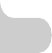 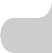 